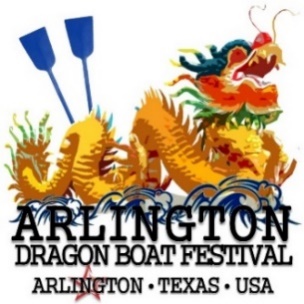 Viridian Lake Club1200 Viridian Park Ln, Arlington TexasSponsorship Levels:	  Inaugural Presenting Partner	($12,000)Includes two team of twenty-one members, one premier booth, organization’s name on all social media, press release and program book; speaking opportunity at Opening and Closing Ceremonies; organization’s logo on website; sponsor flag on the race field (if applicable), T-shirts for Captains of the teams, training for rowers, award presentation on stage  Inaugural Partner	($6,000)Includes one team of twenty-one members, one premier booth, organization’s name on all social media, press release and program book; speaking opportunity at Opening Ceremony; organization’s logo on website; sponsor flag on the race field (if applicable)  Supporting Partner	($3,000)Includes one team of twenty-one members; one booth, give welcome at the Opening Ceremony; organization’s logo on website and program book  Cheerleading Partner	($2,000)Includes one team of twenty-one members; one booth, organization’s name on all social media, press release and program book*********************************************************************************************************Payment Information:Form of Payment (please specify):      Check	   Credit Card   [MC   VISA   AMEX   DISCOVER]All payments are final, non-refundable, and non-transferable.Organization:Contact:Title:E-mail:Address:Phone:Fax:Credit Card #:  3 Digit Security Code:Cardholder’s Name:  Exp. Date:  Billing Address:  Signature:  By check: Please make checks payable to USPAACC-SW Education Foundation and mail to 711 E. Lamar Blvd., Ste. 211 (mailbox 103a), Arlington, TX 76011.By check: Please make checks payable to USPAACC-SW Education Foundation and mail to 711 E. Lamar Blvd., Ste. 211 (mailbox 103a), Arlington, TX 76011.By check: Please make checks payable to USPAACC-SW Education Foundation and mail to 711 E. Lamar Blvd., Ste. 211 (mailbox 103a), Arlington, TX 76011.By check: Please make checks payable to USPAACC-SW Education Foundation and mail to 711 E. Lamar Blvd., Ste. 211 (mailbox 103a), Arlington, TX 76011.